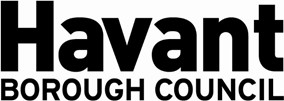 Guidance on the Guaranteed Interview Scheme for Veterans Havant Borough Council (HBC) recognises it has a role to play in helping those leaving the Armed Forces (veterans) fulfil their potential in civilian life. Veterans can find making the transition to civilian life extremely challenging, particularly in finding and securing lasting employment. 
This policy sets out how the Council supports Veterans through the recruitment process.3.1 	This Scheme has a number of benefits, including the following: Veterans can bring valuable transferable skills and qualities into the organisation, such as: o Communication skills 
o Organisational skills and commitment 
o Problem solving and adaptability 
o Leadership and management skills 
o Health and safety / security awareness o Team working skills The Scheme may provide the recruiting manager with a wider selection of candidates to appoint from, using the essential criteria listed on the role profile. It will assist veterans to overcome barriers in finding civilian employment. It will help reduce the risk of veterans developing health and welfare problems as a result of long term unemployment. It will contribute to the achievements of the Council’s Economic and Later Life priorities, specifically in relation to developing an appropriately skilled workforce, and ensuring financial security and independence in later life.  6.1 	The following applicants are eligible for the Guaranteed Interview Scheme:  Applicants that are currently serving in the Armed Forces and are within 12 weeks of their discharge date; and meet the essential criteria set out in the role profile Or alternately: Applicants that meet the essential criteria set out in the role profile; and the Armed Forces were their last long term substantive employer; and • no more than 3 years has elapsed since they left the Armed Forces. 6.2 Please note: As per section 2.0 above, HBC recognises the Disability Confident scheme, and for anyone who meets the essential criteria on the person specification for the role they have applied for, they are guaranteed an interview. Please refer to the Recruitment Procedure for further information. There will be minor amendments to certain areas of the recruitment process which are explained below. Role Profiles Before advertising, the recruiting manager needs to review the role profile and ensure that it lists all the key skills and qualifications that are essential to the role. This will ensure that shortlisting is completed in an objective way.  Advertising All external job adverts will automatically appear on the MOD Career Transition Partnership (CTP) Right Job website and Families Forces Job portal at no extra cost to the recruiting manager/ service. This will potentially widen the pool of applications received. Shortlisting The recruiting manager should check the application form to see if the applicant has declared that they are a veteran. Any veteran that meets the essential criteria for the role and the Scheme must be offered an interview alongside other applicants that meet the essential criteria. This will ensure a veteran does not displace a candidate that meets the essential criteria, thus widening the shortlist and ensuring the equality of opportunities.  Please note: Where a veteran is classed as disabled they will be considered under the Disability Confident Scheme. For further information please refer to the Recruitment Procedure. Interviewing The Recruiting Manager will need to check one of the following;  The Military Service Records pack. The applicant will be required to bring their pack to their interview. There is no requirement to take and store a copy of this. This information will confirm the veteran’s military service record and may be a useful demonstration of their skills and experience.  Proof of the applicant’s Armed Forces discharge date, at interview. Again, there is no requirement to take and store a copy of this.  ID card for armed forces veterans, which will help them access specialist support and services, has started to be issued to service leavers.
Where a candidate has falsely claimed to be a Veteran any offer of employment may be withdrawn. Please contact Human Resources for advice before taking any action. Feedback Due to the number of applicants HBC receive there is no obligation to provide feedback to applicants that were not shortlisted. However, where possible recruiting managers will attempt to feedback to all unsuccessful interviewees.  Care should be taken when providing feedback to unsuccessful applicants, making sure that it is based on factual evidence from the interview notes.  As a first step to gaining civilian employment, veterans will be keen to receive feedback on how they have performed at interview. Written by: HR Department Written on: December 2017 Updated: June 2023 Contents Contents 1.0 Scope 2.0 Equal Opportunities  3.0 What are the benefits of the Guaranteed interview scheme for Veterans?  4.0 What is a Veteran? 5.0 What is the Guaranteed Interview Scheme for Veterans? 6.0 Who is eligible for a Guaranteed Interview for Veterans? 7.0 How will the Scheme work? 8.0 Where can I find further help? 1.0. Scope 1.1 The Guaranteed Interview Scheme for Veterans will operate for all external recruitment. 1.2 Please note: This scheme has no bearing on redeployment, redundancy selection or internal reorganisations.  2.0  Equal Opportunities  2.1 HBC is an equal opportunities employer and recognises that a diverse workforce, coming from all sections of the community, can improve services by offering differing skills, experiences, backgrounds and cultures. HBC also recognises the Disability Confident scheme. 2.2 HBC is committed to support the armed forces community in the Havant Borough area, including all serving and former members, reservists and their families. The Guaranteed Interview Scheme for Veterans stems from this commitment. 3.0 What are the benefits of the Guaranteed Interview Scheme for Veterans? 4.0 What is a Veteran? 4.1 The MOD define a Veteran as “anyone who has served for at least one day in Her Majesty's Armed Forces (Regular or Reserve), or Merchant Mariners who have seen duty on legally defined military operations.”5.0 What is the Guaranteed Interview Scheme for Veterans?  5.1 The Guaranteed Interview Scheme for Veterans is a commitment that HBC has made to support the Armed Forces Community Covenant. This commitment is to guarantee an interview for any veterans that meet the essential criteria set out in the role profile. The scheme is not a guaranteed job for Veterans, as selection procedures will ensure the best candidate for the job is appointed, based on the objective criteria of the role profile. 6.0 Who is eligible for a Guaranteed Interview for Veterans? 7.0 How will the Scheme work? 